  Title:   The Impact of Ghana’s National Health Insurance on Psychological DistressCorresponding authorGowokani Chijere ChirwaPhD in Economics StudentCentre for Health EconomicsUniversity of YorkHeslington, York, United KingdomYO10 5DDMobile: +44 7858074952Email: gowokani@gmail.com ; gcc509@york.ac.uk ORCID iD: https://orcid.org/0000-0003-0199-779XMarc SuhrckeProfessor of Global Health Economics Centre for Health EconomicsUniversity of YorkHeslington, York, United KingdomYO10 5DDandLuxembourg Institute of Socio-economic Research (LISER)Maison des Sciences Humaines11, Porte des Sciences4366 Esch-sur-AlzetteLuxembourgRodrigo Moreno-SerraAssociate Professor of Global Health Economics Centre for Health EconomicsUniversity of YorkHeslington, York, United KingdomYO10 5DD The Impact of Ghana’s National Health Insurance on Psychological DistressAbstractBackground and ObjectivePoor mental health is among the growing non-communicable diseases in low- and middle-income countries. Despite mental ill-health accounting for an already considerable, growing burden of disease in many low- and middle-income countries, policy action to confront the challenge has been limited, at both the international and national levels. Recently, several low- and middle-income countries have embarked on the journey towards universal health coverage by expanding their public health insurance provision, with the ultimate objective of improving population health, in addition to other health system objectives. While mental ill-health interventions typically may not have been specifically covered in the publicly funded benefit package, this raises the question as to whether, and if so, by how much the expansion of public health insurance may have contributed – directly or indirectly – to improved mental health. In this paper, we assess the impact of Ghana’s implementation of national health insurance on psychological distress.MethodsThe study uses the first wave of the 2009/2010 Ghana Social Economic Panel survey, covering 10,007 respondents. We employ instrumental variable and propensity score matching methods to estimate the causal impact of health insurance on psychological distress, measured by the Kessler Psychological Distress Scale (K10). Higher K10 values indicate higher psychological distress.ResultsThe median K10 score in Ghana is 16 (P<0.001), with a minimum of 10 (P<0.001) and a maximum of 45 (P <0.001). The results from the instrumental variable estimations, without matching, indicate that the K10 score for the insured is 11.8% lower (P<0.001) than that of the uninsured. After running the instrumental variable regression on the matched sample, we find that the insured have a K10 score that is 10.6% (P<0.001) lower than that of the uninsured. Similarly, the estimates based on propensity score matching indicate that the insured have a lower K10 score (-0.023P<0.05). Furthermore, the beneficial impact of health insurance on psychological distress is larger for wealthier than poorer insurance members, and it varies across regions in Ghana. The findings are robust to the various estimation methods.ConclusionThis study suggests that having health insurance is associated with reduced psychological distress and hence improved mental health, even though mental illness treatment or prevention were at best partially covered by the NHIS public health insurance scheme in Ghana.1	IntroductionThe burden of psychological distress is concentrated in low- and middle-income countries (LMICs)[5], where it is estimated that four out of five individuals suffer from mental health problems [7]. Psychological distress has been shown to be associated with an increased risk of poverty, poor education outcomes [9] and an increased risk of chronic diseases [11]. Globally, the economic consequences of mental ill-health conditions are profound: between the years 2010 and 2030, almost USD16.0 trillion worth of economic output is estimated to be lost due to psychiatric disorders [14]. Despite psychiatric disorders accounting for an already considerable, growing burden of disease in many LMICs, policy action to confront the challenge has been limited at both international and national levels [15].Recently, several LMICs have embarked on the journey towards universal health coverage by expanding their public health insurance provision, with the ultimate objective of improving population health, in addition to other health system objectives [16, 17]. Without health insurance, people are exposed to more stressful conditions, which in turn may trigger psychological distress [18]. Evidence from high-income countries shows that lack of health insurance is one of the key determinants of psychological distress [19-21, 18].Health insurance might affect psychological distress in several ways [22]. This may include the psychological effect, for a given individual, of knowing that they would be protected against some of the adverse consequences of living with ill health whilst being covered by health insurance. This effect may also be a result of direct coverage of psychiatric health treatment from health facilities [18]. While there is growing interest in understanding the socioeconomic determinants of mental health in LMICs [24-27], the contribution of health insurance to psychological distress has not been fully examined in an LMIC context, except for one study in China that focused on depression [28]. Our paper is different from the Chinese study in terms of context, methods, and national representativeness in terms of sampling and uses a different measure of mental health.The existing evaluations of public health insurance reforms in LMICs have focused on the impact on physical health (with mixed and sometimes counter-intuitive results) [29, 30]. In this paper, we seek to fill the evidence gap for LMICs by evaluating the impact of the public health insurance scheme in Ghana, one of the first countries in Africa to have introduced national health insurance (NHIS) [31, 32] (more information about the insurance scheme is provided in Box 1, in the next page). Previous evaluations of the Ghana NHIS have focused on the effect of the NHIS on out-of-pocket payments (OOP), catastrophic health expenditure (CHE) [33, 34] and health care utilisation [35], concluding that the NHIS has increased the latter and reduced OOP. Other studies have found that health insurance is associated with reduced neonatal mortality rates and improved maternal and child health outcomes [36-39]. One study from Ghana that is perhaps closest to our focus – but does remain very much at a descriptive level and is limited to a very small sample – has shown that having health insurance is associated with less anxiety in 89 male and 11 female prison inmates [40].Of the 26.1 million people in Ghana, 650,000 are affected by severe mental disorders, and 2,166,000 suffer from moderate to mild mental disorders [41]. Ghana represents an interesting case study of the impact of health insurance on psychological distress in that the cost burden associated with mental healthcare utilisation has been shown to be high. According to Addo et al. [42], households seeking mental health care incur costs of USD60.3 per month, out of a monthly household income of USD184.5. To the extent that health insurance reduces some of the private costs of such health care use, psychological health benefits may arise. However, the extent to which psychiatric health care services are included in the benefit package appears limited, as, for instance, psychotic medicines are only covered if prescribed in general practice [43]. This may suggest that if health insurance has a positive impact on psychological distress, then this may have to operate via channels other than increased mental health care utilisation.This study contributes to the literature by, first, using more robust methodologies than existing studies – an instrumental variable (IV) technique and matching methods separately, as well as a combination of the two – to assess the effect of health insurance on psychological distress. Second, it provides evidence on the impact of health insurance on psychological distress in an African context. We examine psychological distress measured using the Kessler 10 (K10) instrument, which has been widely used by the WHO and by other researchers in previous mental health research [44, 45, 27, 46].2	Methods2.1	DataThis paper draws upon data from a study conducted by the Economic Growth Centre (EGC) at Yale University in the United States of America and the Institute of Statistical, Social, and Economic Research (ISSER) at the University of Ghana, Legon [47]. We use the first wave of the Ghana Socioeconomic Panel Survey of 2009-2010, which includes the only data currently available for public use. The data can be downloaded from the World Bank website. A two-stage stratified sample was used in the survey design during the data collection process. First, enumeration areas (EA) were selected, followed by a random selection of 15 households from each EA across the ten regions. In total, data were collected from 5009 households in the 334 EAs. The survey non-response rate is below one percent. Only individuals aged 12 years and older were included in the study [47].2.2	Dependent VariableOur variable of interest is psychological distress and is measured using the K10, which is a tool developed by Kessler and Mroczeck [48]. The WHO has adopted the K10 for assessing mental health in various contexts [49, 50, 45]. In Ghana, the K10 has been used to measure psychological distress among prison inmates [40] as well  as in the general population [51]. In the K10 questionnaire, respondents are asked 10 questions about the frequency with which they have experienced specific feelings in the previous four weeks. The answers are calibrated on a 5-point scale, ranging from a minimum of 1 to a maximum of 5 (where 1. None of the time, 2. A little of the time, 3. Some of the time 4. Most of the time, and 5. All of the time). The K10 index is calculated as a sum of the 10 questions over the 5-point scale, and this gives a minimum of 10 to a maximum score of 50. Thus, higher scores denote higher psychological distress. Our analysis uses a continuous (log of) K10 score, which is more appropriate to reflect psychological distress than a categorical scale [18].2.3	Explanatory VariablesThe choice of the independent variables is based on previous studies that have assessed socioeconomic determinants of psychological distress and, in particular, predictors of health insurance uptake in Ghana and other countries [9, 18, 52, 40, 42, 51]. Among others, the variables include sex, age, self-reported health, geographical location, education, and income. All the variables we use are described in Table 1.2.4	Data AnalysisThe main analysis uses an IV approach to address endogeneity. Endogeneity occurs when a covariate is correlated with the unobserved error term of the regression. Our IV approach is motivated by concerns around selection into health insurance, which can potentially cause endogeneity. Previous studies report that the probability of enrolling in the NHIS in Ghana – which is in practice a voluntary individual decision – increases with health risk [52, 53, 37]. Indeed, most insured individuals in our sample report poor self-assessed health, which suggests that the described sources of endogeneity may be an issue for our analyses.Assuming that the relationship between health insurance and psychological distress is linear, the effect of the NHIS on psychological distress can be estimated as:                                                                                                                       (1)where  is log of K10,  health insurance for individual,  is a vector of controls and  is the error term. If endogeneity is a problem, it means that  . The implication of endogeneity is that the OLS coefficient  is biased and inconsistent and can no longer be given a causal interpretation [54]; thus, there is a need to address endogeneity using an IV.An IV is a variable  that is correlated with having insurance but is not correlated with the error term () in equation (1). To be a suitable instrument, the variable must satisfy two important conditions, namely, being relevant (informative) and exogenous (valid) [55]. Instrument relevance means that the instrument  is highly correlated with the endogenous explanatory variable, i.e., [] [55]. Instrument validity means that the instrument is not correlated with the error term, i.e., []. Having identified such an instrument, the effect of on  in equation (1) is estimated in two steps using two-stage least squares (2SLS). First, we regress health insurance uptake on the instrument and the regressors:							   		   (2)where  is the log of K10,  is health insurance,  is an instrument,  is a vector of controls,  is a vector of coefficients,  is a constant, and  is an error term. To assess the strength of the instrument, we utilise the “rule of thumb” of whether the statistic in the first stage (equation 1) is greater than 10 [56]. Exogeneity of the instrument is tested using the Hausman test [57]. This test assesses whether there are systematic differences between estimates obtained using ordinary least squares (OLS) and the IV estimator.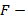 Second, from equation 2, we obtain the predicted values of the  variable used to run equation 3:						           		     	     (3)where  is the log of K10,  is the predicted value of health insurance,  are controls with a vector of coefficients,  is a constant, and  is an error term. The coefficient  measures the effect of health insurance on psychological distress. We perform robustness checks by using different estimation samples (excluding those under age 18 and comparing rural-urban samples); changing the functional form (using naïve Poisson, naïve square root transformation, instrumented generalized method of moments (GMM) and control function); and imputing missing values by assigning the lowest and highest K10 scores to the 29 missing observations (0.29% of the data) on the dependent variable.2.4.1	Instruments, Relevance, and Weak InstrumentsIn any IV strategy, the challenge is to obtain a valid instrument [55]. The most common instrument used in the related literature has been membership in microfinance or other social support organisations [58]. Variations in community- or state-level enrolment rates have also been used as instruments to proxy for insurance penetration. Such instruments have been applied to estimate the effect of community-based health insurance on child health in Rwanda [59].In addition to the above-mentioned studies, community enrolment as an instrument has also been extensively used in China [60-62], Colombia  [63], Mexico [64, 65] and Ecuador [66]. The suggested instrument has also been recently used in Ghana in the evaluation of the NHIS with respect to OOP, CHE and health care utilisation [33]. However, the difference with our own approach is that our instrument is constructed as an aggregate, excluding the household in which an individual is observed. This is based on the assumption that the higher the enrolment rate in the community is, the more attractive the insurance, thus increasing the odds of an individual enrolling. The instrument captures aggregated decisions for the other households to join the NHIS, and thus, it should not be directly correlated with the specific (excluded) household's mental health. The various public recruitment campaigns in communities [4, 67] can be seen as one of the major contributors to higher community enrolment and are dependent on each NHIS district administrators’ abilities to convince communities to join the NHIS. Given that the community decision to join a health insurance scheme also depends on aggregate decisions [68, 69], then this should be exogenous to the decision at the household level.2.5	Matching EstimatorFollowing Cheung, Padieu [61], Wirtz et al. [64], and Trujillo et al. [63], we also undertook propensity score matching (PSM). As a final check, we run our IV regressions using only the (propensity score) matched sample [59]. The PSM estimator has been widely used in programme impact evaluation [70, 55, 71, 72]. The propensity score is the probability of being assigned to a treatment group (in this case, having NHIS), conditional on the observed covariates. Thus, PSM enables estimation of the treatment effect of having NHIS. In the model using PSM, let  represent a person with health insurance and  represent an individual with no health insurance. The effect of the treatment is then represented by  for each individual as: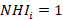 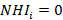 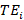 								                   	       (4)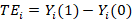 where  represents the log of the K10 score if a person has health insurance, and   represents the log of the K10 score if a person does not have health insurance. The average treatment effect on the treated  can be estimated as follows: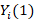 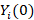 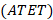        	                    (5)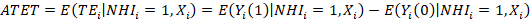 The propensity score is estimated using the same covariates used in the main regression (regions, household size, location, marital status, education, sex, income, and status of being household head or not). Other strategies, namely, nearest neighbour matching and regression adjustments (RA), were also utilised for sensitivity analysis of the choice of estimators. These are a form of doubly robust methods (combination of propensity score (exposure equation and outcome regression)) employed as part of a sensitivity analysis. All the approaches allow for robust standard errors [73]. All the analyses were performed in Stata 15.1.3	Results3.1	Descriptive StatisticsIn Table 1, the median K10-score is 16, with a minimum of 10 and a maximum of 45. Approximately 34% of the respondents have health insurance, 49% are household heads, and 13% have secondary school or higher education qualifications. The mean age of respondents is approximately 39, most of the respondents are married, and 45% are male. The average household size is approximately 5, and 73% of the respondents report being in good health. The mean income per month is estimated at GH¢435 and ranges from GH¢60.00 to GH¢ 2668.00.Table 1: Social and demographic statistics3.2	Econometric resultsHaving presented the descriptive results, we move on to present the results from the main IV model. First, we interpret the first stage as shown in Appendix A.4. There seems to be a strong relationship between the instrument and NHIS uptake, which is significant at P <0.001. In terms of exogeneity, the post-estimation test indicates a Durbin-Wu-Hausman (DWH) statistic of 29.60 (P<0.001), thus leading to strong rejection of the exogeneity of health insurance. Regarding instrument relevance, the  -statistic (( (1, 9954) = 1372.8; P<0.001) is greater than 10, suggesting that the instrument is not weak [56]. The first-stage test is attached in Appendix A.5.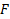 In Table 2, the OLS results are in the top panel, and the IV model is in the bottom panel. In all estimations, we exclude and include different variables, as indicated in the table, to see whether the results are robust to change of controls. The main results are in column (5), where the self-assessed health variable is excluded because it may be correlated with mental health. The results are robust to excluding the self-assessed health indicator.Table 2:  Results of the effect of health insurance on psychological distress (naïve OLS and IV)Note: Standard error in parentheses, * p<0.10, ** p<0.05, *** p<0.01; It is important to note that there were 68 missing observations in the analytic sample; for various variables, the reported sample sizes in the regression output may vary depending on the combination of the covariates used.The results in Table 2 show that the health insurance coefficient for both OLS and IV is negative. For the OLS (-0.022; ), the results are robust to changes in the controls. In the IV model, given that the variable is in logarithm, the coefficient of -0.118 () may be interpreted as a semi elasticity. Exponentiation of the NHIS coefficient produces an estimate that implies that the K10 score is 11.8% lower for the insured, on average, than that of the uninsured. The estimated NIHS effects are statistically significant () across all IV models and consistently indicate that the K10 score for the insured is lower than that for the uninsured.Our results suggest that the IV estimation coefficient is higher than that of the (naïve) OLS analysis in Appendix A.3. After checking for inclusion and exclusion of various variables in the specification, the K10 score ranges from 11.2% to 12.8% lower than the score for people without health insurance. After implementing matching and performing an IV on the matched sample, the results are similar to those in Table 2. We find that the health insurance coefficient is negative, suggesting that the K10 score for the insured is 10.6% lower than that of the uninsured. See Table 3 column 5. The full results are in Appendix A.6 column 5.Table 3:  Results of the effect of health insurance on psychological distress (IV on matched sample)In addition to the analyses discussed, we check for heterogeneity at different levels of income and across regions. The health insurance variable is interacted with income and regional variables. In Tables A.10 and A.11 in the appendix, the plotted marginal effects indicate that there is a heterogeneous impact of health insurance across income levels. We notice that the beneficial impact of health insurance on psychological distress increases with income (that is, after the interaction of the income and health insurance variables). Across regions, we also find that there is heterogeneity and that the impact of health insurance varies by region. It is much lower in the capital city of Ghana Greater Accra and higher in the Ashanti regions.3.3	Results for Matching3.3.1	Matching qualityFirst, we checked for common support in the propensity scores. Figure 1 shows the common support (overlap) for the people with NHIS (treatment) and without NHIS (control). As can be seen, there is an overlap in the distribution of the propensity scores between the treatment and control groups. To estimate the treatment effects, the propensity score approach assumes the non-existence of differences between treated and non-treated individuals after matching is performed. Any indication of differences thus calls for balancing the treatment and control groups. Covariates are said to be balanced if the standardised differences in the matched data are close to zero and the variance ratios are close to one [74, 75]. Figure A.1 and Table A.2 show that the treatment and control groups are successfully matched (provided as supplementary material 1 and 2).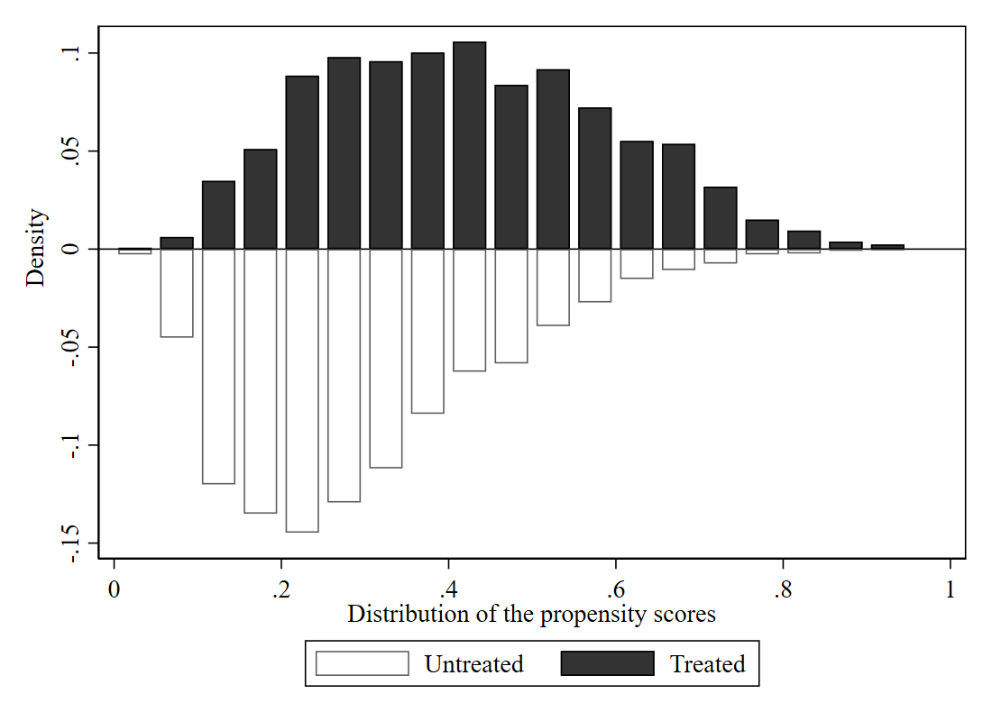 Figure 1: Distribution of propensity scores across treatment and comparison groupsTable 4 shows the results for the various matching algorithms we employ (average treatment effect on the treated). The PSM results show that the K10 score for the insured is -0.023 () lower than that for the uninsured. The result is consistent with the nearest neighbour matching (NN-match; see Caliendo, Kopeinig [76]) and the regression adjustment (RA) estimates.Table 4: Results for matching estimatorsNote: Robust standard errors in parenthesis, *  <0.10, **  <0.05, ***  <0.014	Discussion and conclusionThis paper adds to the existing literature that assesses the effect of health insurance on health outcomes by investigating the impact of having health insurance on psychological distress in Ghana. To the best of our knowledge, this is the first paper that assesses the relationship using nationally representative data from Ghana, a country where such evaluations do not exist, but the need for such research is high. Using the IV and propensity score matching techniques, we find that people with health insurance are less likely to have psychological distress. Our main results are estimated using an IV approach. The results are robust to a series of estimation methods we implemented.We find that having health insurance is associated with a K10 score approximately 11.8% lower than that of the uninsured. In a related study of the impact of health insurance on mental health, Baicker et al. [77] find that health insurance was associated with a reduction in undiagnosed depression by 50%, which is also in line with the conclusion in another study that indicates that health insurance is associated with a 30.5% reduction in depression [78]. Results from the IV-based estimates indicate a considerably higher positive impact of health insurance on psychological distress than the naïve models and the matching estimator results. This suggests that estimation without taking into account endogeneity biases the health insurance effect downwards. The finding that having health insurance is associated with low psychological distress is consistent with Ibrahim et al. [40], who find that prison inmates who have health insurance are less likely to have anxiety in Ghana. Furthermore, this is in line with what is reported in the context of the USA, showing that having public health insurance via Medicare is associated with having a lower K10 score, compared to not having Medicare [22]. Likewise, Finkelstein et al. [79], in the Oregon health insurance experiment, report that people with health insurance are likely to have better mental health. This finding also confirms Tian et al. [28] in China, who indicate that poor mental health is higher among people without health insurance. Nevertheless, the results contrast with Jacobs et al. [18] in the USA, who find that public health insurance has no effect on psychological distress. As mentioned in the introduction, there are potential mechanisms through which health insurance can reduce psychological distress that may explain our results. First, health insurance may have enabled the insured access to treating physical health problems. Improving physical health may in turn reduce stress, anxiety and depression, which may have appeared as comorbidities to the physical health problem [80, 18]. Second, the insured are more likely to be protected from catastrophic health expenditures [34]. The likelihood that health insurance has reduced OOP may have broad household welfare effects on productivity and labour supply, which in turn may further reduce psychological distress.In addition to the above, the result may be because mental health is at least partially covered via the NHIS [42], hence facilitating access for patients when the services are required. In addition, the positive impact of health insurance may be due to the availability  of community mental health workers [81], who are government employees, especially in rural areas where the health services are provided (they provide services to all people, but the non-insured are still required to pay for the medicine not covered by the NHIS). Last, we cannot rule out the “peace of mind effect” [18] as one potential explanation for the  observed negative relationship between health insurance and psychological distress that we find here: those with health insurance may see their worries and stress levels reduced by the very existence of the insurance. Supporting this argument, McMorrow et al. [22] in USA suggest that having health insurance provides mental health benefits that surpass actual care. This may be true in Ghana given that the provision of mental health care services as part of the NHIS  has received less attention [82].The results found in this paper can be generalisable to other countries with similar backgrounds to Ghana. The countries may be those with similar cultural practices, health systems and characteristics. Our results are not without limitations. First, the measure of psychological distress is self-reported, and as such, it may suffer from the same problems that are associated with other self-reported health outcomes. However, because it is a validated, widely used measure, it is a very good proxy for the actual mental health that is available in the data. The results have important implications for further research. As a way forward, there is a need to conduct further research using clinically diagnosed measures of mental health to substantiate the relationship between health insurance and mental health. Furthermore, future research may consider incorporating the availability of mental health facilities vis-à-vis health insurance. It may also be important to go beyond looking at solely public health insurance by assessing the effect of having private health insurance or the combined effect of having both private health insurance and public health insurance. Our data do not allow for the consideration of such nuances.The conclusion that can be drawn from the results is that having health insurance improves psychological health in Ghana. This means that in addition to enabling people to have access to physical health care, health insurance may improve mental health. The results have important policy implications: since health insurance is associated with reduced psychological distress, providing health insurance may be one way to help improve mental health. Given that the impact is higher with increasing income levels, there may be a need to provide more health insurance for people with lower income. Last, policymakers may consider increasing the benefit package to cover more psychiatric care.References1. Adisah-Atta I. Financing health care in Ghana: are Ghanaians willing to pay higher taxes for better health care? Findings from Afrobarometer. Social Sciences. 2017;6(3):90. 2. Akazili J, McIntyre D, Kanmiki EW, Gyapong J, Oduro A, Sankoh O et al. Assessing the catastrophic effects of out-of-pocket healthcare payments prior to the uptake of a nationwide health insurance scheme in Ghana. Global Health Action. 2017;10(1):1289735. doi:10.1080/16549716.2017.1289735.3. Akazili J, Welaga P, Bawah A, Achana FS, Oduro A, Awoonor-Williams JK et al. Is Ghana’s pro-poor health insurance scheme really for the poor? Evidence from Northern Ghana. BMC Health Services Research. 2014;14(1):637. doi:10.1186/s12913-014-0637-7.4. NHIA. National Health Insurance : Annual report 20092009.5. Clarke K, Saville N, Bhandari B, Giri K, Ghising M, Jha M et al. Understanding psychological distress among mothers in rural Nepal: a qualitative grounded theory exploration. BMC Psychiatry. 2014;14(1):60. doi:10.1186/1471-244X-14-60.6. Rajkotia Y, Frick K. Does household enrolment reduce adverse selection in a voluntary health insurance system? Evidence from the Ghanaian National Health Insurance System. Health Policy and Planning. 2011;27(5):429-37. doi:10.1093/heapol/czr057.7. Drew N, Knapp M, Funk M. Mental health, poverty and development. Journal of Public Mental Health. 2012;11(4):166-85. doi:10.1108/17465721211289356.8. Witter S, Garshong B. Something old or something new? Social health insurance in Ghana. BMC international health and human rights. 2009;9. doi:10.1186/1472-698X-9-20.9. Callander EJ, Schofield DJ. Psychological distress increases the risk of falling into poverty amongst older Australians: the overlooked costs-of-illness. BMC Psychology. 2018;6(1):16. doi:10.1186/s40359-018-0230-7.10. Bonfrer I, Breebaart L, Van de Poel E. The Effects of Ghana's National Health Insurance Scheme on Maternal and Infant Health Care Utilization. PloS one. 2016;11(11):e0165623-e. doi:10.1371/journal.pone.0165623.11. McLachlan KJJ, Gale CR. The effects of psychological distress and its interaction with socioeconomic position on risk of developing four chronic diseases. Journal of Psychosomatic Research. 2018;109:79-85. doi:https://doi.org/10.1016/j.jpsychores.2018.04.004.12. Jehu-Appiah C, Aryeetey G, Spaan E, de Hoop T, Agyepong I, Baltussen R. Equity aspects of the National Health Insurance Scheme in Ghana: Who is enrolling, who is not and why? Soc Sci Med. 2011;72. doi:10.1016/j.socscimed.2010.10.025.13. Jehu-Appiah C, Aryeetey G, Agyepong I, Spaan E, Baltussen R. Household perceptions and their implications for enrolment in the National Health Insurance Scheme in Ghana. Health Policy Plan. 2012;27:222-3. doi:10.1093/heapol/czr032.14. Patel V, Saxena S, Lund C, Thornicroft G, Baingana F, Bolton P et al. The Lancet Commission on global mental health and sustainable development. The Lancet. 2018. 15. WHO. Mental health action plan 2013 - 2020. Geneva : Switzerland: World Health Organisation; 2013.16. Spaan E, Mathijssen J, Tromp N, McBain F, ten Have A, Baltussen R. The impact of health insurance in Africa and Asia: a systematic review. Bulletin of the World Health Organization. 2012;90(9):685-92. doi:10.2471/BLT.12.102301.17. Mitra S, Palmer M, Pullaro S, Mont D, Groce N. Health Insurance and Children in Low- and Middle-income Countries: A Review. Economic Record. 2017;93(302):484-500. doi:10.1111/1475-4932.12331.18. Jacobs AW, Hill TD, Burdette AM. Health Insurance Status and Symptoms of Psychological Distress among Low-income Urban Women. Society and Mental Health. 2014;5(1):1-15. doi:10.1177/2156869314549674.19. Lindeboom M, Portrait F, van den Berg Gerard J. An econometric analysis of the mental-health effects of major events in the life of older individuals. Health Economics. 2002;11(6):505-20. doi:10.1002/hec.746.20. Kataoka SH, Zhang L, Wells KB. Unmet Need for Mental Health Care Among U.S. Children: Variation by Ethnicity and Insurance Status. American Journal of Psychiatry. 2002;159(9):1548-55. doi:10.1176/appi.ajp.159.9.1548.21. Mandal B, Roe B. Job loss, retirement and the mental health of older Americans. The journal of mental health policy and economics. 2008;11(4):167-76. 22. McMorrow S, Gates JA, Long SK, Kenney GM. Medicaid Expansion Increased Coverage, Improved Affordability, And Reduced Psychological Distress For Low-Income Parents. Health Affairs. 2017;36(5):808-18. doi:10.1377/hlthaff.2016.1650.23. Nsiah-Boateng E, Aikins M. Trends and characteristics of enrolment in the National Health Insurance Scheme in Ghana: a quantitative analysis of longitudinal data. Global health research and policy. 2018;3:32-. doi:10.1186/s41256-018-0087-6.24. Araya R, Lewis G, Rojas G, Fritsch R. Education and income: which is more important for mental health? Journal of Epidemiology and Community Health. 2003;57(7):501. 25. Lund C, Breen A, Flisher AJ, Kakuma R, Corrigall J, Joska JA et al. Poverty and common mental disorders in low and middle income countries: A systematic review. Social Science & Medicine. 2010;71(3):517-28. doi:https://doi.org/10.1016/j.socscimed.2010.04.027.26. Lund C, Brooke-Sumner C, Baingana F, Baron EC, Breuer E, Chandra P et al. Social determinants of mental disorders and the Sustainable Development Goals: a systematic review of reviews. The Lancet Psychiatry. 2018;5(4):357-69. doi:https://doi.org/10.1016/S2215-0366(18)30060-9.27. Peltzer K, Naidoo P, Matseke G, Louw J, McHunu G, Tutshana B. Prevalence of psychological distress and associated factors in tuberculosis patients in public primary care clinics in South Africa. BMC Psychiatry. 2012;12(1):89. doi:10.1186/1471-244X-12-89.28. Tian D, Qu Z, Wang X, Guo J, Xu F, Zhang X et al. The role of basic health insurance on depression: an epidemiological cohort study of a randomized community sample in northwest China. BMC psychiatry. 2012;12:151-. doi:10.1186/1471-244X-12-151.29. Giedion U, Andrés Alfonso E, Díaz Y. The impact of universal coverage schemes in the developing world: a review of the existing evidence. 2013. 30. Acharya A, Vellakkal S, Fiona T, Edoardo M, Ambika S, Margaret B et al. The Impact of Health Insurance Schemes for the Informal Sector in Low- and Middle-Income Countries: A Systematic Review. Policy Research Working Papers. The World Bank; 2013.31. Dake FAA. Examining equity in health insurance coverage: an analysis of Ghana’s National Health Insurance Scheme. International Journal for Equity in Health. 2018;17(1):85. doi:10.1186/s12939-018-0793-1.32. Kotoh AM, Aryeetey GC, Van der Geest S. Factors That Influence Enrolment and Retention in Ghana' National Health Insurance Scheme. Int J Health Policy Manag. 2017;7(5):443-54. doi:10.15171/ijhpm.2017.117.33. Aryeetey GC, Westeneng J, Spaan E, Jehu-Appiah C, Agyepong IA, Baltussen R. Can health insurance protect against out-of-pocket and catastrophic expenditures and also support poverty reduction? Evidence from Ghana’s National Health Insurance Scheme. International Journal for Equity in Health. 2016;15(1):116. doi:10.1186/s12939-016-0401-1.34. Okoroh J, Essoun S, Seddoh A, Harris H, Weissman JS, Dsane-Selby L et al. Evaluating the impact of the national health insurance scheme of Ghana on out of pocket expenditures: a systematic review. BMC Health Services Research. 2018;18(1):426. doi:10.1186/s12913-018-3249-9.35. van der Wielen N, Channon AA, Falkingham J. Does insurance enrolment increase healthcare utilisation among rural-dwelling older adults? Evidence from the National Health Insurance Scheme in Ghana. BMJ Global Health. 2018;3(1):e000590. doi:10.1136/bmjgh-2017-000590.36. Lambon-Quayefio M, Owoo NS. Determinants and the impact of the National Health Insurance on neonatal mortality in Ghana. Health Economics Review. 2017;7(1):34. doi:10.1186/s13561-017-0169-z.37. Brugiavini A, Pace N. Extending health insurance in Ghana: effects of the National Health Insurance Scheme on maternity care. Health economics review. 2016;6(1):7-. doi:10.1186/s13561-016-0083-9.38. Temsah G, Wang W, Mallick L. The impact of health insurance on maternal health care utilization: evidence from Ghana, Indonesia and Rwanda. Health Policy and Planning. 2017;32(3):366-75. doi:10.1093/heapol/czw135.39. Mensah J, Oppong JR, Schmidt CM. Ghana’s National Health Insurance Scheme in the context of the health MDGs: an empirical evaluation using propensity score matching. Health Econ. 2010;19. doi:10.1002/hec.1633.40. Ibrahim A, Esena RK, Aikins M, O'Keefe AM, McKay MM. Assessment of mental distress among prison inmates in Ghana's correctional system: a cross-sectional study using the Kessler Psychological Distress Scale. International journal of mental health systems. 2015;9:17-. doi:10.1186/s13033-015-0011-0.41. WHO. Mental health : Ghana situational  analysis. 2019. https://www.who.int/mental_health/policy/country/ghana/en/  42. Addo R, Nonvignon J, Aikins M. Household costs of mental health care in Ghana. The journal of mental health policy and economics. 2013;16(4):151. 43. Eatona J, Oheneb S. Providing Sustainable Mental Health Care in Ghana: A Demonstration Project2015.44. WHO. Promoting mental health: Concepts, emerging evidence, practice: Summary report. 2004. 45. Uddin MN, Islam FMA, Al Mahmud A. Psychometric evaluation of an interview-administered version of the Kessler 10-item questionnaire (K10) for measuring psychological distress in rural Bangladesh. BMJ Open. 2018;8(6). 46. Biddle DJ, Kelly PJ, Hermens DF, Glozier N. The association of insomnia with future mental illness: is it just residual symptoms? Sleep Health. 2018;4(4):352-9. doi:https://doi.org/10.1016/j.sleh.2018.05.008.47. Ernest A, Isaac O-A, Robert DO, Udry C. Ghana Socioeconomic Panel Survey : Report of the Baseline Survey2011.48. Kessler RC, Barker PR, Colpe LJ, et al. Screening for serious mental illness in the general population. Archives of General Psychiatry. 2003;60(2):184-9. doi:10.1001/archpsyc.60.2.184.49. Slade T, Johnston A, Oakley Browne MA, Andrews G, Whiteford H. 2007 National Survey of Mental Health and Wellbeing: Methods and Key Findings. Australian & New Zealand Journal of Psychiatry. 2009;43(7):594-605. doi:10.1080/00048670902970882.50. Furukawa Toshi A, Kawakami N, Saitoh M, Ono Y, Nakane Y, Nakamura Y et al. The performance of the Japanese version of the K6 and K10 in the World Mental Health Survey Japan. International Journal of Methods in Psychiatric Research. 2008;17(3):152-8. doi:10.1002/mpr.257.51. Sipsma H, Ofori-Atta A, Canavan M, Osei-Akoto I, Udry C, Bradley EH. Poor mental health in Ghana: who is at risk? BMC Public Health. 2013;13(1):288. doi:10.1186/1471-2458-13-288.52. Duku SKO, Asenso-Boadi F, Nketiah-Amponsah E, Arhinful DK. Utilization of healthcare services and renewal of health insurance membership: evidence of adverse selection in Ghana. Health Economics Review. 2016;6(1):43. doi:10.1186/s13561-016-0122-6.53. Amponsah S. Adverse selection, moral hazard, and income effect in health insurance: The case of Ghana. Bulletin of Political Economy, Tokyo International University. 2013;14:35. 54. Cameron AC, Trivedi PK. Microeconometrics using stata. Stata press College Station, TX; 2010.55. Angrist JD, Pischke J-S. Mostly harmless econometrics: An empiricist's companion. Princeton university press; 2008.56. Stock JH, Yogo M. Testing for Weak Instruments in Linear IV Regression. In: Andrews DWK, Stock JH, editors. Identification and Inference for Econometric Models: Essays in Honor of Thomas Rothenberg. Cambridge: Cambridge University Press; 2005. p. 80-108.57. Wooldridge JM. Econometric analysis of cross section and panel data. MIT press; 2010.58. Jowett M, Deolalikar A, Martinsson P. Health insurance and treatment seeking behaviour: evidence from a low-income country. Health Economics. 2004;13(9):845-57. doi:10.1002/hec.862.59. Lu C, Chin B, Lewandowski JL, Basinga P, Hirschhorn LR, Hill K et al. Towards universal health coverage: an evaluation of Rwanda Mutuelles in its first eight years. PLoS One. 2012;7(6):e39282. 60. Cheung D, Laffargue J-P, Padieu Y. Insurance of Household Risks and the Rebalancing of the Chinese Economy: Health Insurance, Health Expenses and Household Savings. Pacific Economic Review. 2016;21(3):381-412. doi:10.1111/1468-0106.12179.61. Cheung D, Padieu Y. Heterogeneity of the Effects of Health Insurance on Household Savings: Evidence from Rural China. World Development. 2015;66:84-103. doi:https://doi.org/10.1016/j.worlddev.2014.08.004.62. Jung J, Liu Streeter J. Does health insurance decrease health expenditure risk in developing countries? The case of China. Southern Economic Journal. 2015;82(2):361-84. doi:10.1002/soej.12101.63. Trujillo AJ, Portillo JE, Vernon JA. The Impact of Subsidized Health Insurance for the Poor: Evaluating the Colombian Experience Using Propensity Score Matching. International Journal of Health Care Finance and Economics. 2005;5(3):211-39. doi:10.1007/s10754-005-1792-5.64. Wirtz VJ, Santa-Ana-Tellez Y, Servan-Mori E, Avila-Burgos L. Heterogeneous Effects of Health Insurance on Out-of-Pocket Expenditure on Medicines in Mexico. Value in Health. 2012;15(5):593-603. doi:https://doi.org/10.1016/j.jval.2012.01.006.65. Galárraga O, Sosa-Rubí SG, Salinas-Rodríguez A, Sesma-Vázquez S. Health insurance for the poor: impact on catastrophic and out-of-pocket health expenditures in Mexico. The European Journal of Health Economics. 2010;11(5):437-47. doi:10.1007/s10198-009-0180-3.66. Waters HR. Measuring the impact of health insurance with a correction for selection bias—a case study of Ecuador. Health Economics. 1999;8(5):473-83. doi:10.1002/(SICI)1099-1050(199908)8:5<473::AID-HEC453>3.0.CO;2-C.67. NHIA. National Health Insurance : Annual report 2010. Ghana: NHIA2010.68. Jowett M. Theoretical insights into the development of health insurance in low-income countries.  Discussion Paper 188. Centre for Health Economics. 2004.69. Chemin M. Informal Groups and Health Insurance Take-up Evidence from a Field Experiment. World Development. 2018;101:54-72. doi:https://doi.org/10.1016/j.worlddev.2017.08.001.70. Rosenbaum PR, Rubin DB. The central role of the propensity score in observational studies for causal effects. Biometrika. 1983;70(1):41-55. 71. Imbens GW. Matching methods in practice: Three examples. Journal of Human Resources. 2015;50(2):373-419. 72. Dehejia RH, Wahba S. Causal effects in nonexperimental studies: Reevaluating the evaluation of training programs. Journal of the American statistical Association. 1999;94(448):1053-62. 73. Funk MJ, Westreich D, Wiesen C, Stürmer T, Brookhart MA, Davidian M. Doubly Robust Estimation of Causal Effects. American Journal of Epidemiology. 2011;173(7):761-7. doi:10.1093/aje/kwq439.74. Garrido MM, Kelley AS, Paris J, Roza K, Meier DE, Morrison RS et al. Methods for constructing and assessing propensity scores. Health services research. 2014;49(5):1701-20. doi:10.1111/1475-6773.12182.75. Austin PC. Balance diagnostics for comparing the distribution of baseline covariates between treatment groups in propensity-score matched samples. Statistics in medicine. 2009;28(25):3083-107. doi:10.1002/sim.3697.76. Caliendo M, Kopeinig S. Some Practical guidane for the implementation of propensity score matching. Journal of Economic Surveys. 2008;22(1):31-72. doi:10.1111/j.1467-6419.2007.00527.x.77. Baicker K, Allen HL, Wright BJ, Taubman SL, Finkelstein AN. The Effect of Medicaid on Management of Depression: Evidence From the Oregon Health Insurance Experiment. The Milbank Quarterly. 2018;96(1):29-56. doi:10.1111/1468-0009.12311.78. Baicker K, Taubman SL, Allen HL, Bernstein M, Gruber JH, Newhouse JP et al. The Oregon Experiment — Effects of Medicaid on Clinical Outcomes. New England Journal of Medicine. 2013;368(18):1713-22. doi:10.1056/NEJMsa1212321.79. Finkelstein A, Taubman S, Wright B, Bernstein M, Gruber J, Newhouse JP et al. The Oregon Health Insurance Experiment: Evidence from the First Year*. The Quarterly Journal of Economics. 2012;127(3):1057-106. doi:10.1093/qje/qjs020.80. Ohrnberger J, Fichera E, Sutton M. The relationship between physical and mental health: A mediation analysis. Social Science & Medicine. 2017;195:42-9. doi:https://doi.org/10.1016/j.socscimed.2017.11.008.81. Agyapong VIO, Osei A, Farren CK, McAuliffe E. Task shifting--Ghana's community mental health workers' experiences and perceptions of their roles and scope of practice. Global health action. 2015;8:28955-. doi:10.3402/gha.v8.28955.82. Gilbert DJ, Dako-Gyeke M. Lack of mental health career interest among Ghanaian social work students: implications for social work education in Ghana. Social Work Education. 2018;37(5):665-76. doi:10.1080/02615479.2018.1447102.VariablesDescriptionMeanMedMinMaxK10-scoreKessler 10 Score 17.37161045Health Insurance(NHIS)1 if respondent has national health insurance and zero otherwise34%001Household head1 if respondent is a household head and 0 otherwise49%001Age of respondentThis is the age of the respondent at the time of the interview and is captured as continuous39.133612109Household sizeNumber of people who live in the household4.514120Income (GH₵)Total household per capita expenditure (Ghana Cedi)435.34314602268UrbanLocation of residence of respondent. 1  if urban, 0 if rural35%001Very healthySelf-assessed health; 1 if healthy, 0 otherwise73%101Somewhat healthySelf-assessed health; 1 if somewhat healthy, 0 otherwise18%001Somewhat unhealthySelf-assessed health; 1 if somewhat unhealthy, 0 otherwise7%001UnhealthySelf-assessed health; 1 if unhealthy, 0 otherwise2%001No qualificationTakes 1 if respondent has no education and 0 otherwise62%101MSLC/BECE/VocationalTakes 1 if responded has MSLC/BECE/Vocational qualification and 0 otherwise26%001Secondary/SSS/SHS and higherTakes value of 1 if respondent has secondary/SSS/SHS and higher qualification and 0 otherwise13%001MaleCaptures gender of respondent and is 1 if male, 0 if female45%001MarriedMarital status of the respondent; 1 if married and zero otherwise51%101Western region1 if Western region and 0 otherwise9%001Central region1 if Central region and 0 otherwise7%001Greater Accra region1 if Greater Accra region and 0 otherwise10%001Volta region1 if Volta region and 0 otherwise10%001Eastern region1 if Eastern region and 0 otherwise12%001Ashanti region1 if Ashanti region and 0 otherwise18%001Brong Ahafo region1 Brong Ahafo region and 0 otherwise10%001Northern region1 if Northern region and 0 otherwise14%001Upper East region1 if Upper East region and 0 otherwise6%001Upper West region1 if Upper West region and 0 otherwise4%001N10007(1)(2)(3)(4)(5) Variables                                                           Dependent variable is the log of K10 Variables                                                           Dependent variable is the log of K10 Variables                                                           Dependent variable is the log of K10 Variables                                                           Dependent variable is the log of K10 Variables                                                           Dependent variable is the log of K10 Variables                                                           Dependent variable is the log of K10 Variables                                                           Dependent variable is the log of K10Health Insurance (NHIS)Health Insurance (NHIS)-0.015**-0.024***-0.024***-0.024***-0.022***OLS(0.007)(0.007)(0.007)(0.007)(0.007)Health Insurance (NHIS)Health Insurance (NHIS)-0.110***-0.120***-0.132***-0.116***-0.118***IV(0.019)(0.019)(0.019)(0.019)(0.019)Household headHousehold headYesYesYesYesYesHousehold sizeHousehold sizeYesYesYesYesYesControlsUrbanUrbanYesYesNoYesYesEducationEducationYesYesYesYesYesMaleMaleYesYesYesYesYesMarital StatusMarital StatusYesYesYesYesYesLog IncomeLog IncomeYesNoYesYesYesProvinceProvinceYesYesYesYesYesAge of respondentAge of respondentNoYesYesYesYesSelf-assessed healthSelf-assessed healthNoNoNoYesNoN99789975997599399975(1) (2)(3) (4)  (5) (5)VariablesDependent variable is the log of K10Dependent variable is the log of K10Dependent variable is the log of K10Dependent variable is the log of K10Dependent variable is the log of K10Health Insurance (NHIS)-0.112***-0.123***-0.141***-0.093***-0.106***-0.106***(0.019)(0.020)(0.019)(0.020)(0.020)(0.020)Household headYesYesYesYesYesYesHousehold sizeYesYesYesYesYesYesControlsUrbanYesYesNoYesYesYesEducationYesYesYesYesYesYesMaleYesYesYesYesYesYesMarital StatusYesYesYesYesYesYesLog IncomeYesNoYesYesYesYesProvinceYesYesYesYesYesYesAge of respondentNoYesYesYesYesYesSelf-assessed healthNoNoNoYesNoNoN676467586758672267586758Propensity Score MatchingNearest Neighbour-MatchRegression AdjustmentAverage Treatment Effects on the Treated-0.023**-0.023**-0.030***(0.009)(0.008)(0.007)